- - - - - - - - - - - - - - - - - - - - - - - - - - - - - - - - - - - - - - - - - - - - - - - - - - - - - - - - - - - - - - - - - - - - - 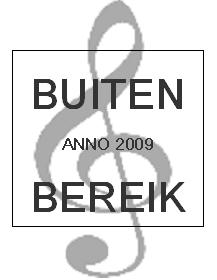 AVG WetDe nieuwe wet AVG (Algemene Verordening Gegevensbescherming) zorgvuldig om dienen te gaan met het verwerken van privacygevoelige gegevens. Geen verspreiding van contactgegevens naar andere koorleden; koorleden zijn hier zelf verantwoordelijk voor. Het uitgangspunt van de wet is dat we alleen de gegevens mogen gebruiken die we op dat moment echt nodig hebben. GegevensverwerkingPersoonsgegevens t.b.v. uitvoeren van ledenadministratie en financiënDe persoonsgegevens worden opgeslagen in een digitaal administratiesysteem wat alleen gebruikt wordt door secretaris en penningmeester.Toe stemming gebruik beeldmaterialOpenbare Website van BBBesloten deel van Website van BBSociale media accountsFoto’s en filmpjes van koorleden worden geplaatst op sociale media ten behoeve van promotiedoeleinden van evenementen van Buiten Bereik, echter zonder namen te noemen.WET AVGMailadressen en telefoonnummers zijn alleen inzichtelijk voor secretaris of door het bestuur van Buiten Bereik aangewezen persoon, die in opdracht van het bestuur   mailing onderhoud t.b.v. optredens of repetitiesKoorleden hebben het recht om de gegevens van zichzelf in te zien. Als de gegevens niet kloppen, moet de informatie gecorrigeerd worden. Als de gegevens die zijn opgeslagen niet meer relevant zijn voor de Buiten Bereik mag je vragen die specifieke gegevens te laten verwijderen.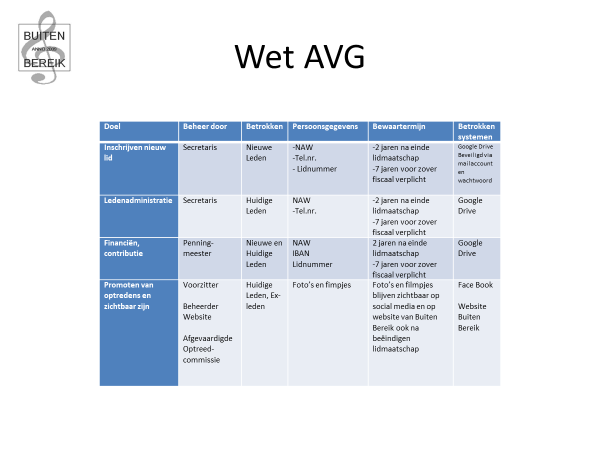 Inschrijfformulier Buiten BereikInschrijfformulier Buiten BereikInschrijfformulier Buiten BereikOndergetekende meldt zich aan als lid van gezelligheidskoor Buiten Bereik te Oud Gastel.Ondergetekende meldt zich aan als lid van gezelligheidskoor Buiten Bereik te Oud Gastel.Ondergetekende meldt zich aan als lid van gezelligheidskoor Buiten Bereik te Oud Gastel.Voorna(a)m(en)AchternaamGeboortedatumTel. nr. vastTel. nr. mobielEmailLid sindsOndergetekende zal zich houden aan het huishoudelijk reglement en de statuten van de vereniging en zal aan alle financiële verplichtingen voldoen.Ondergetekende zal zich houden aan het huishoudelijk reglement en de statuten van de vereniging en zal aan alle financiële verplichtingen voldoen.Ondergetekende zal zich houden aan het huishoudelijk reglement en de statuten van de vereniging en zal aan alle financiële verplichtingen voldoen.Hierbij geef ik toestemming dat mijn persoonsgegevens t.b.v. uitvoeren van ledenadministratie en financiën opgeslagen worden in digitaal administratiesysteem.Hierbij geef ik toestemming dat mijn persoonsgegevens t.b.v. uitvoeren van ledenadministratie en financiën opgeslagen worden in digitaal administratiesysteem.Hierbij geef ik toestemming dat mijn persoonsgegevens t.b.v. uitvoeren van ledenadministratie en financiën opgeslagen worden in digitaal administratiesysteem.Ik geef toestemming voor plaatsing foto’s en filmpjes t.b.v. promotiedoeleinden van evenementen en zichtbaar zijn van Buiten Bereik op social media.Ik geef toestemming voor plaatsing foto’s en filmpjes t.b.v. promotiedoeleinden van evenementen en zichtbaar zijn van Buiten Bereik op social media.Ik geef toestemming voor plaatsing foto’s en filmpjes t.b.v. promotiedoeleinden van evenementen en zichtbaar zijn van Buiten Bereik op social media.Handtekening lid   Datum       Handtekening lid   Datum       De contributie De contributie dient jaarlijks te worden voldaan op rekeningnummer NL66 RBRB 0825 1367 17 t.n.v. Buiten Bereik, te Oud Gastel.U dient altijd duidelijk te vermelden van wie de contributie is. Gelieve volledige naam te vermelden.Jaarlijks zal de hoogte van de contributie worden bepaald tijdens de Algemene Ledenvergadering.AfmeldingenAfmeldingen voor repetities en optredens graag via Kitty van den Bergh, via SMS of WhatsApp op nummer 06 1087 3035InformatieEmail: 	info@buitenbereik.comWebsite: 	www.buitenbereik.comFacebook: 	http://nl-nl.facebook.com/pages/Buiten-Bereik/188914224524724  (please ‘LIKE’!!!)Twitter: 	Buiten_Bereik